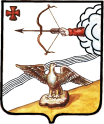 ГЛАВА ОРЛОВСКОГО РАЙОНАКИРОВСКОЙ ОБЛАСТИПОСТАНОВЛЕНИЕ01.03.2019       		       					                      № 4-п-гр                                                г. ОрловО внесении изменений в постановление главы Орловского района Кировской области  от 14.04.2017 № 4-гр ПОСТАНОВЛЯЮ:1. Внести изменения в Положение о внештатных советниках главы Орловского района, утвержденное постановлением главы Орловского района от 14.04.2017 №4-гр  «Об утверждении Положения о внештатных советниках главы Орловского района Кировской области»»:1.1. Пункт 2.4. изложить в следующей  редакции:«2.4. Координацию деятельности  внештатных советников  и обеспечение  их взаимодействия с органами местного самоуправления  осуществляет   заместитель заведующей организационным отделом администрации Орловского района».1.2. Пункт 5.1. изложить в следующей  редакции:«5.1.Наделение полномочий и прекращение полномочий внештатного советника осуществляется распоряжением главы Орловского района».1.3. В пункте 5.2. и 5.4. слово «постановление» заменить словом  «распоряжение».1.4. Пункт 5.7.  исключить.  2. Опубликовать постановление в Информационном бюллетене органов местного самоуправления муниципального образования Орловский муниципальный район Кировской области.3. Постановление вступает в силу со дня его официального опубликования.Глава Орловского района      С.С. Целищев